Контрольная работа по химии 
8-9 класс
 Вариант 1Напишите формулы для следующих соединений:
а) вода- 
б) диоксид углерода-
в) оксид фосфора-
г) гидроксид лития-
д) сульфат магния-Выберите из списка соединений соли:MgSO₄, HCl, CO₂, Na₂CO₃, Mg(OH) ₂, MgO, HCl, SO₃, NaСхема, являющаяся уравнением химической реакции:1) H2 + Cl2  HCl2) Zn +HCl  ZnCl2+H23) 2Ca + O2 2CaO4) H2 + О2 H2О Вещество «Х» в схеме: Х + 2HCl = FeCl2 + H2.1) железо3) хлор2) оксид железа4) гидроксид железа5. Выписать катионы из списка            NH4+, H+, Cl-, SO42-, K+, Na+, NO3-, Ba2+       6. Расставить коэффициенты методом электронного баланса
 А) MgCl₂Mg+ClБ) Na₂CO3Na+CO3В)(NH4)2SO4NH4+SO47. Лампочка прибора для проверки электропроводимости не загорится в растворе:А) соляной кислоты Б) гидроксида натрия В) глюкозы Г) поваренной соли8.  В некоторый момент времени концентрация хлора в сосуде, в котором протекает реакция H2 + Cl2 = 2HCl, была равна 0,06 моль/л. Через 5 сек концентрация хлора составила 0,02 моль/л. Чему равна средняя скорость данной реакции в указанный промежуток времени?Контрольная работа по химии 
8-9 класс
 Вариант 2Напишите формулы для следующих соединений:
а) оксид углерода- 
б) оксид фосфора-
в) оксид магния-
г) гидроксид натрия-
д) оксид алюминия-Выберите из списка соединений соли:Zn, H₂O, NaCl, BaCl₂, H₂SO₄, MgO, NaOH, KHSO₄Схема, являющаяся уравнением химической реакции:1) Cu + O2  CuO2) 2HgO  2Hg + O23) KClO3  KCl + O24) HCl + Zn  H2 + ZnCl2 Вещество «Х» в схеме: Х +H2SO4 = ZnSO4 + H21) цинк3) оксид цинка2) гидроксид цинка4) вода      5.  Выписать анионы из списка            NH4+, H+, Cl-, SO42-, K+, Na+, NO3-, Ba2+6. Расставить коэффициенты методом электронного баланса:А) K3 PO₄K+PO₄Б) AlCl3Al+ClВ)Cr(NO3) 3Cr+NO37. Лампочка прибора для проверки электропроводимости загорится в растворе:А) сахара Б) этилового спирта В) кислорода Г) поваренной соли8. 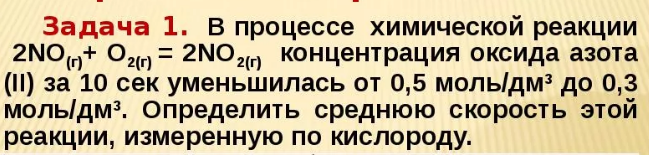 